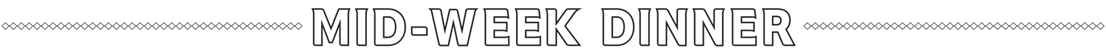 Two courses £22/ Three courses £27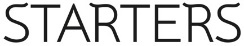 Lightly spiced crab cakes mango & chili salsa Wild mushroom & tarragon ragoût garlic toast (v)Confit chicken terrine & leek terrine sauce gribiche  Crispy duck salad Oriental dressingSun blush tomato & basil arancini watercress salad (v)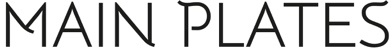 Seared salmon fillet new potatoes, samphire, lemon beurre blanc Seared salmon fillet new potatoes, samphire, lemon beurre blanc Butternut squash, spinach & feta filo parcel fondant potato, carrot purée, mange toutButternut squash, spinach & feta filo parcel fondant potato, carrot purée, mange toutRoast chicken suprême fondant potato, tender stem broccoli, mustard cream sauce Roast chicken suprême fondant potato, tender stem broccoli, mustard cream sauce Beer battered haddock and chips mushy peas, chunky tartare sauce Beer battered haddock and chips mushy peas, chunky tartare sauce       Chips with truffle mayonnaise £4Perkins mixed salad (v) £4Buttered mixed greens (v) £4Extra bread £1.95Garlic bread (v) £3.50        Gordal olive £3.95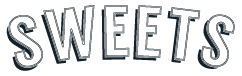 Key lime pie lemon curd, blueberry coulisSticky toffee pudding toffee sauce, ginger ice cream Chocolate orange tart orange mascarponeYour choice of tea/coffee with Honey and yoghurt iced parfait, coconut sorbet Selection of ice cream or sorbets CHEESEBOARD £3.50 supplement served with biscuits, celery, grapes & quince jellyVintage organic cheddar | Colston Bassett stilton*We use a premium vegetarian substitute for Parmesan